Предложения по общественным местам от инициативной группыПредложение по смотровой площадке с указанием места для установки пандусаПредложения – опрос по поводу благоустройства набережной членами инициативной группы:https://www.youtube.com/watch?v=5sid1gd0orIhttps://www.youtube.com/watch?v=DTVLH3E4sQ4https://youtu.be/TNtn-yEk8UYПредложение по оформлению пирсовой зоны:Смотровую площадку пока не делать (позже, возможно в след. году там часто дует ветер и саму площадку можно будет сделать так, чтобы она символизировала Бренд Каспийска), а пока просто сделать пешеходную зону в виде  асфальта.По бокам чтобы скрыть валуны, большие камни убрать, а остальное сделать ступеньками по всей длине, включая туда пандусы, которые будут ближе к морю, с 2-х сторон, благодаря этому будут спрятаны все некрасивые боковые насыпи камней и будет очень красиво.Давайте сделаем 1 раз и чтобы к этому месту уже не возвращаться и не переделывать: Предложения по типам пандусов: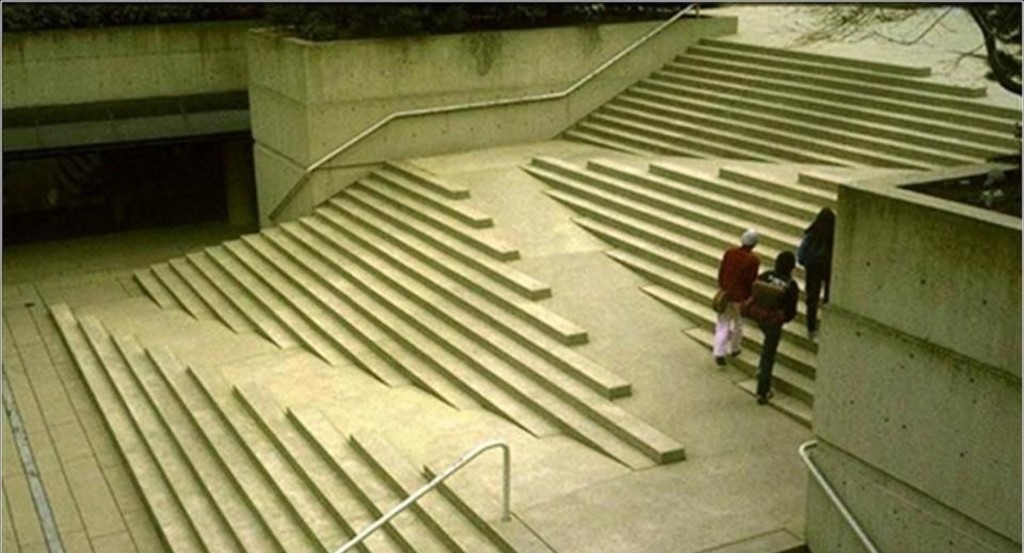 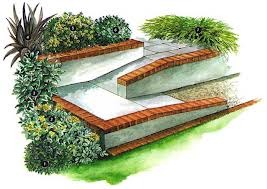 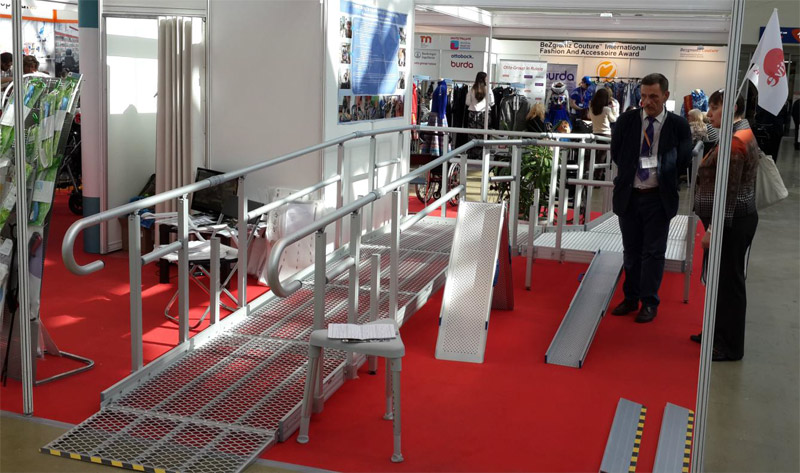 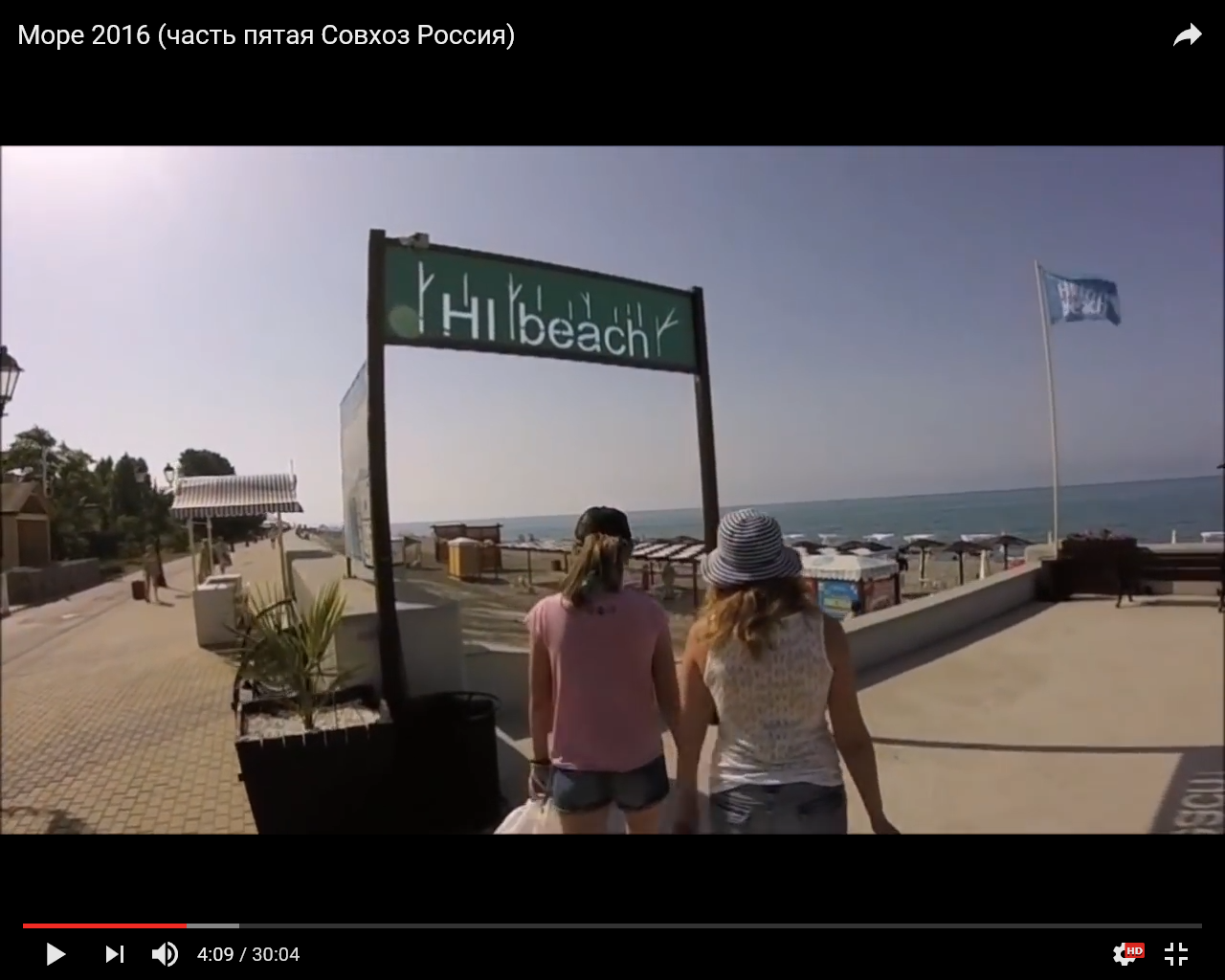 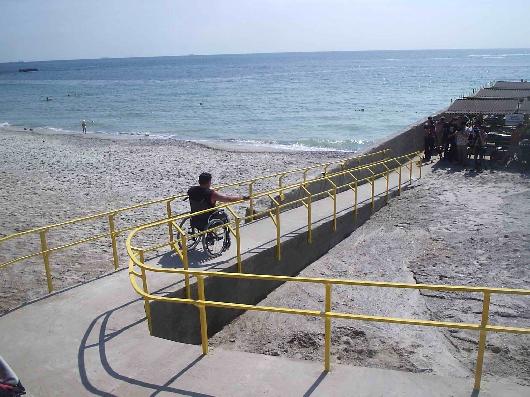 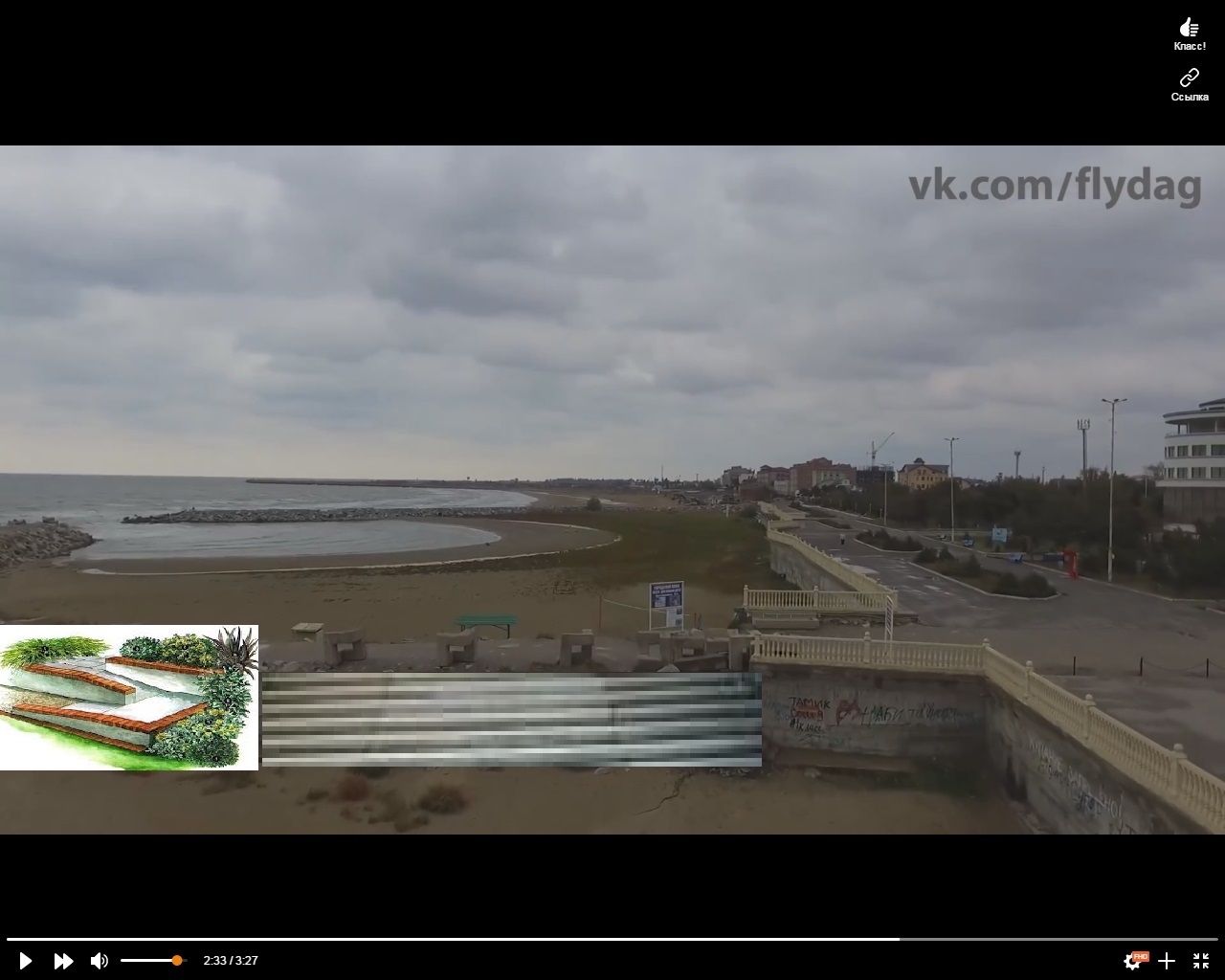 